Dokumentation im Corona-Jahr 2019/20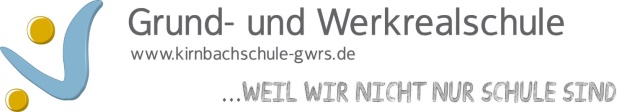 Bitte in Stichworten eintragenName der Lehrkraft: S. PöschkoDatum der Dokumentation: 08.09.2020Klasse in 2019/20FachDas haben wir bereits erledigtDas musste noch  offen bleiben4bSportSpielen – Spiele – SpielBewegen an Geräten:BodenStützeln und StützenReckBewegen an Geräten:SprungLeichtathletik:LaufenSpringen WerfenTanzen-Gestalten-DarstellenBewegungskünsteKörperwahrnehmungFahren-Rollen-Gleiten